Calendrier des activitésDu sport pour moi! à Québec - Volet initiation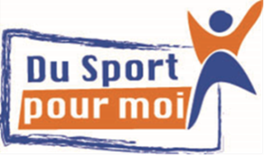 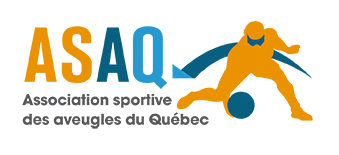 Hiver 2019Adresses et locationsDomaine de Maizerets2000, boulevard Montmorency, Québec, QC G1J 5E7
Note : pour l’activité de patin, s’il la température ne permet pas l’activité à l’extérieur, cette dernière aura lieu à l’Aréna Patrick-Poulin.Aréna Patrick-Poulin (selon la température)220, avenue du Chanoine-Côté, Québec, QC G1M 2X4Centre Budo Kwai Québec1900 Avenue du Cheminot, Québec, QC G1E 4L9Nos partenaires :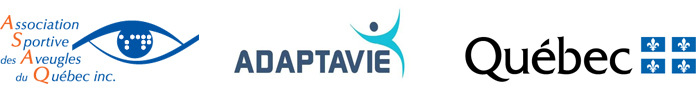 DateActivitéHoraireLieuDimanche 13 janvier 2019Ski de fond14h30 à 15h30Domaine de MaizeretsDimanche 20 janvier 2019CongéDimanche 27 janvier 2019Ski de fond14h30 à 15h30Domaine de MaizeretsDimanche 3 février 2019Ski de fond14h30 à 15h30Domaine de MaizeretsDimanche 10 février 2019Raquette14h30 à 15h30Domaine de MaizeretsDimanche 17 février 2019Patin14h30 à 15h30Domaine de Maizerets ou 
Aréna Patrick-Poulin Dimanche 24 février 2019Patin14h30 à 15h30Domaine de Maizerets ou 
Aréna Patrick-Poulin Dimanche 3 mars 2019Patin14h30 à 15h30Domaine de Maizerets ou 
Aréna Patrick-Poulin Dimanche 10 mars 2019Judo14h30 à 15h30Centre Budo Kwai QuébecDimanche 17 mars 2019Judo14h30 à 15h30Centre Budo Kwai QuébecDimanche 24 mars 2019Judo14h30 à 15h30Centre Budo Kwai Québec